    NEWSLETTER                                                              Issue 41 - February 2024AGM 2024The 2023 AGM took place on Monday, 20 March 2023 and a copy of the minutes and reports are available from the Secretary on request.The 2024 AGM will be held on Monday, 18 March 2024 at the Ring O’ Bells, Shipley starting at 19:00 prompt. Any proposed changes to BTAS&SC rules must be sent to the Secretary no later than Monday, 6 March 2024. Membership and the Future of BTAS&SCDue to declining membership within both our club and other clubs in the NE region, our income streams are reducing. However, with careful management of our funds we hope to be able to sustain our programme of events and subsidies for another 3 to 5 years.Remember: if you leave BT or Openreach, you can continue your BTAS&SC membership and lottery by paying an annual fee to replace your monthly subscription. Just get in touch with our secretary, Barry Lamb at barry.lamb@btinternet.com before your last BT/Openreach pay day for more details.Event Claims & Payments ProcessI’m pleased to be able to say that the move to making claims by email and having payments made by bank transfer seems to be very well received by all. It speeds up the process for us all, cuts out on cheques & envelopes, and saves on postage costs and trips to the bank. I’d like to thank everyone making claims for adapting to this change.Previously, we limited members to 4 tickets per event or 6 for the Alhambra Panto. This limit has now been removed. Members may book and claim for as many tickets as they want for an event. However, the £100 annual limit per member still applies and covers ALL event claims, including the Panto, T20, etc. Claims forms for all events are on our web site; www.btassc.com – just follow the links in the left hand margin of the home page. 
Please note that all ticket receipts/invoices must show the members name.Theatre bookingsIt’s been good to see our regular theatre goers continue to use the Theatre Ticket Subsidy Scheme. I’m sure that there are more members out there who could make use of this opportunity to save on theatre tickets. 
This allows you to claim back 25% of your “seat ticket” cost for all your tickets (excluding administration and postage charges). T20 Vitality BlastWe are once again offering a subsidy for anyone buying tickets for any of Yorkshire Vikings’ T20 matches at Headingley this year. As before, you will be able to claim back £5 of the cost of each ticket. It is recommended that you use the Ticket Priority scheme and book Early Bird tickets before 1 May. The claim form has details of all matches at Headingley (May, June & July 2024).Great Yorkshire Show, other Agricultural & Country Shows and RHS Events in YorkshireWe will again be offering a subsidy of 25% for tickets to the Great Yorkshire Show and will again extend that offer to include pre-booked tickets to other Agricultural/Country shows or RHS events in Yorkshire (do not claim for pay on the day/at the gate). Please use the Agricultural Show Booking Form and send in your claim. Panto 2024/25We will continue the Panto Ticket subsidy scheme similar to our Theatre Ticket Subsidy Scheme with no limit on the number of tickets to allow families to enjoy the show together. Details of the 2024/25 Pantomime and dates will be in our August Newsletter.Walking GroupThe Walking Group, run by Richard Handford, marches on with their monthly walks planned at weekends, usually on the 3rd Sunday of each month. Notices will be sent in advance of each event giving full details. If you’d like to know more, check out the details on our web site; www.btassc.com or contact Richard Handford at richard.handford@outlook.com Golf Section.The Golf Section has a full programme of events for 2023 which can also be found on our Web Site www.btassc.com - just click onto the Golf Section page. 
For more details contact Richard Benton at richbenton31@gmail.com LotteryThe monthly Lottery continues, but as members leave BT and cancel their subscriptions, we have to review the prize money. Currently, there is one prize of £20 awarded each month. 
If you would like to join this “Double-Numbers” lottery or even increase your entries, please get in touch with Barry Lamb at barry.lamb@btinternet.com FeedbackIf you have any questions about Membership, Monthly Lottery, or events listed above, please get in touch with the Secretary, Barry Lamb at barry.lamb@btinternet.comAlso, if you have any ideas or suggestions for other events, again please get in touch.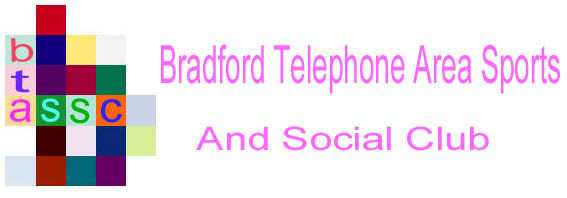 